Об утверждении перечня   муниципальных услуг, предоставляемых администрацией Красночетайского сельского поселения Красночетайского района Чувашской Республики В соответствии с Федеральным законом от 27.07.2010 года № 210-ФЗ «Об организации предоставления государственных и муниципальных услуг» и распоряжением Кабинета Министров Чувашской Республики от 31.05.2016 г. № 368-р администрация  Красночетайского сельского поселения Красночетайского района Чувашской Республики постановляет:1. Утвердить прилагаемый перечень   муниципальных услуг, предоставляемых администрацией Красночетайского сельского поселения Красночетайского района Чувашской Республики согласно приложению.2. Настоящее постановление вступает в силу со дня официального опубликования в периодическом печатном издании «Вестник Красночетайского сельского поселения».            3. Признать утратившими силу постановления администрации Красночетайского сельского поселения Красночетайского района Чувашской Республики от 19.09.2017 года №111 «Об утверждении перечня   муниципальных услуг, предоставляемых администрацией Красночетайского сельского поселения Красночетайского района Чувашской Республики».4. Контроль за выполнением настоящего постановления возлагаю на себя. Глава администрации сельского поселения	                         	А.Г. ВолковПРИЛОЖЕНИЕ  постановлению администрации Красночетайского сельского поселения от 24.12.2019 года № 141ПЕРЕЧЕНЬмуниципальных услуг, предоставляемых администрацией Красночетайского сельского поселения Красночетайского района Чувашской РеспубликиЧĂВАШ РЕСПУБЛИКИХĔРЛĔ ЧУТАЙ   РАЙОНĚ 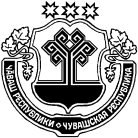 ЧУВАШСКАЯ  РЕСПУБЛИКА КРАСНОЧЕТАЙСКИЙ   РАЙОН  ХĔРЛĔ ЧУТАЙЯЛ ПОСЕЛЕНИЙĚН АДМИНИСТРАЦИЙĚ ЙЫШĂНУ                      24.12.2019      141 №      Хĕрлĕ Чутай салиАДМИНИСТРАЦИЯКРАСНОЧЕТАЙСКОГО  СЕЛЬСКОГО ПОСЕЛЕНИЯ ПОСТАНОВЛЕНИЕ24.12.2019    № 141село Красные Четаи№п/пНаименование услугиГосударственные услуги,предоставляемые в рамках переданных полномочийГосударственные услуги,предоставляемые в рамках переданных полномочийСтроительствоСтроительство1Обеспечение жилыми помещениями по договорам социального найма категорий граждан, указанных в пунктах 1, 3 части 1 статьи 11 Закона Чувашской Республики "О регулировании жилищных отношений" и состоящих на учете в качестве нуждающихся в жилых помещениях.2Ведение учета граждан, нуждающихся в жилых помещениях и имеющих право на государственную поддержку на строительство (приобретение) жилых помещений.Муниципальные услугиМуниципальные услугиСтроительствоСтроительство3Выдача разрешения на ввод объекта в эксплуатацию4Выдача разрешения на строительство, реконструкцию объектов капитального строительства и индивидуальное строительство5Предоставление разрешения на отклонение от предельных параметров разрешенного строительства, реконструкции объектов капитального строительства6Подготовка и выдача градостроительного плана земельного участка7Предоставление гражданам жилых помещений муниципального специализированного жилищного фонда (маневренного, служебного)8Формирование списка граждан, имеющих право на приобретение жилья экономического класса в рамках реализации программы «Жилье для российской семьи»9Заключение договоров социального найма жилого помещенияЗемельные участкиЗемельные участки10Выдача ордера-разрешения на производство земляных работ11Предоставление земельного участка, находящегося в муниципальной собственности, либо земельного участка, государственная собственность на который не разграничена, на торгах12Предоставление в собственность, аренду, постоянное (бессрочное) пользование, безвозмездное пользование земельного участка, находящегося в муниципальной собственности, либо земельного участка, государственная собственность на который не разграничена, без проведения торгов13Предварительное согласование предоставления земельного участка14Изменение целевого назначения земельного участка15Предоставление разрешения на условно разрешенный вид использования земельного участка или объекта капитального строительства16Предоставление земельных участков для целей, не связанных со строительством17Прием заявлений и выдача документов об утверждении схемы расположения земельного участка или земельных участков на кадастровом плане территории18Выдача разрешений на использование земельных участков, находящихся в муниципальной собственности, без предоставления земельных участков и установления сервитутаИмуществоИмущество19Передача жилых помещений в собственность граждан в порядке приватизации20Прием в муниципальную собственность приватизированных гражданами жилых помещений (деприватизация жилых помещений)21Безвозмездное принятие имущества в муниципальную собственность22Передача муниципального имущества, принадлежащего на праве собственности, в аренду23Предоставление в безвозмездное пользование имущества, находящегося в муниципальной собственности24Выдача уведомления на перевод жилого помещения в нежилое и нежилого помещения в жилое помещение25Выдача решения о согласовании переустройства и (или) перепланировки жилого помещения26Продажа муниципального имущества, находящегося в муниципальной собственности27Передача и заключение договоров о закреплении муниципального имущества на праве хозяйственного ведения или оперативного управленияСправки, выписки, копии и т.д.Справки, выписки, копии и т.д.28Выдача заверенных копий документов29Выдача выписок из похозяйственных книг30Присвоение наименований элементам улично-дорожной сети, наименований элементам планировочной структуры, изменение, аннулирование таких наименований31Присвоение адресов объектам адресации, изменение, аннулирование адресов32Выдача документов (копии финансового лицевого счета, ордера, выписки из домовой книги)